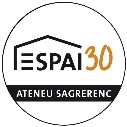 DOCUMENT DE CESSIÓ D’ESPAICESSIÓ I LLOGUER DE SALES A L’ESPAI 30Sala Àbaco Aforament de 120 persones.Sala equipada amb linòlium, escenari amb mòduls, projector, equip de so, servei de microfonia, taules i cadires Sala IONAforament de 30 persones.Sala equipada amb cadires, taules i aparell de so.Possibilitat d’utilitzar el pati.Sales petitesAforament entre 8 i 20 persones.Equipades amb taules i cadires.NORMATIVA D’ÚS D’ESPAIS- No es podrà superar l’aforament màxim de les sales, i les sortides d’emergència han d’estar sempre lliures, evitant obstruir-les. - S’ha de respectar l’horari sol·licitat i només es pot utilitzar l’espai o els espais pactats. - Cal tenir en compte i concretar els horaris de muntatge i desmuntatge. - Les cessions es fan per fraccions mínimes de 30 minuts. - Els horaris de cessió s’ajustaran als horaris d’obertura de l’equipament: de dilluns a divendres de 17 a 21h i dissabtes de 10:30 a 13:30h. - Si es desitja sol·licitar un espai fora d’aquest horari caldrà fer-se càrrec del cost del servei extraordinari de consergeria. - No es pot manipular cap element (llums, mobiliari, etc.) sense avís o supervisió del responsable de la Federació. - S’ha de fer un bon ús del material, mobiliari, etc. - Cal fer ús de les papereres, tirar-hi la brossa i fer el reciclatge oportú en acabar l’activitat.- L’espai cedit s’ha de deixar en les mateixes condicions en que estava abans d’utilitzar-lo i deixar el material al mateix lloc. L’Espai 30 disposa d’estris de neteja. - No es permet enganxar o clavar objectes a les parets, terra i sostre dels espais. - En cas de ruptura de qualsevol element, l’entitat o persona responsable, és qui assumeix la despesa de reposició. - En cas de difusió de cartells al carrer, sempre ha d’aparèixer al cartell el logotip de l’Espai30 i del Districte de Sant Andreu (els logos els heu de demanar a l’Espai30). L’entitat o persona responsable es farà càrrec de les despeses de possibles infraccions per no complir la normativa municipal.- L’import de les tarifes del servei es faran efectives deu dies després de confirmada la reserva per part de la Federació  i, com a mínim, tres dies abans de celebrar-se l’activitat. No es considerarà feta la reserva en ferm sense aquest requisit. El pagament es podrà fer en efectiu o a través d’ingrés bancari. - L’anul·lació d’una reserva amb quinze dies d’antelació a la celebració de l’activitat té dret a la devolució del total de l’import pagat o a que es reservi una nova data. Si l’anul·lació es produeix fins a tres dies abans es retornarà el 50% de l’import pagat. - No es poden fer compra-venda de productes ni objectes, si no és amb fins benèfics o solidaris, i amb el vist i plau previ de la Federació. Aquest fet s’ha de fer constar a l’apartat de descripció de l’activitat del full de sol·licitud. - Espai30 és un espai lliure de fum. - Existeix un espai d’autoservei de begudes que es pot utilitzar pagant les consumicions en el moment d’agafar-les. - Sempre que es realitzi algun tipus de refrigeri, es farà amb acord previ amb el personal responsable de l’Espai 30. - La federació no es fa responsable del material propietat de les entitats i no disposa d’espais per l’emmagatzematge de material. - Per la bona convivència amb les altres entitats que utilitzen l’Espai 30, així com amb el veïnat del barri, l’entitat o persona responsable ha de tenir cura de no molestar ni amb la circulació de persones ni amb l’ús d’altaveus. S’ha de tenir especial cura amb el soroll en la sortida al carrer per la nit. Data i lloc de la sol·licitud: DNI Responsable. 						Signatura.Barcelona,Nom de l’entitat, empresa o persona sol·licitantPersona responsableE-mail i telèfon de contacteTipus d’activitat a realitzar (acte intern o públic)Número estimat d’usuaris de l’espaiEspai sol·licitatData i horari sol·licitatsMaterial i equip necessari